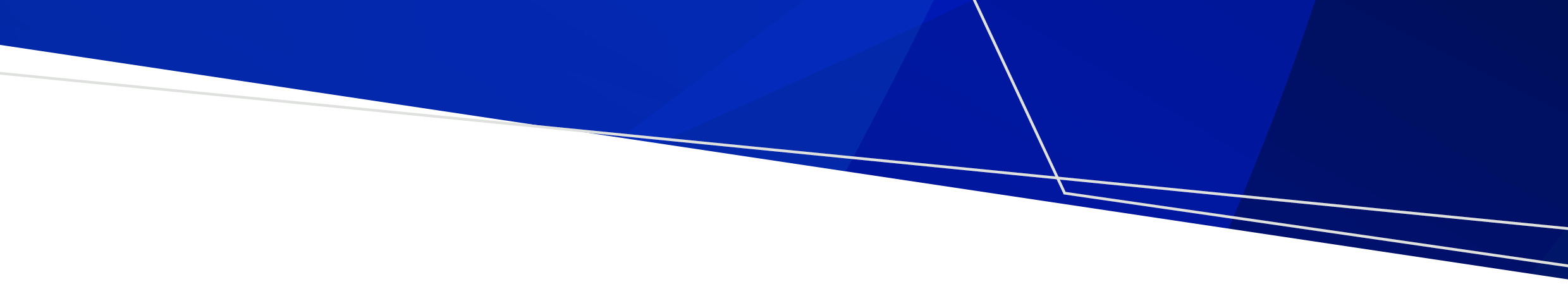 Климатические изменения и здоровье – Как оставаться здоровым в изменяющемся климатеСостояние нашего здоровья зависит от окружающей среды, в которой мы живем, так как мы можем оставаться здоровыми в изменяющемся климате? Ну, во время аномальной жары по возможности планируйте и оставайтесь где-нибудь в прохладе.Пейте много воды, никогда не оставляйте никого в машине и убедитесь, что вы присматриваете за другими, особенно за детьми и пожилыми людьми.Плавание является отличным способом охладиться и оставаться активным, но каждый должен внести свой вклад в то, чтобы сохранять воду чистой от микробов.Будьте разумным пловцом и принимайте душ с мылом перед плаванием, а также тщательно мойте руки после посещения туалета. И воздержитесь от плавания в течение 14 дней, если у вас была диарея.Бактерии, подобные Сальмонелле, процветают в жару, поэтому будьте осторожны при приготовлении, хранении и подаче пищи, особенно в теплые летние месяцы.Увеличение количества сильных дождей и наводнения создают идеальные условия для комаров - разносчиков различных заболеваний.Уберегитесь от укуса: носите свободную одежду и пользуйтесь средством от комаров на открытых кожных покровах.И избавьтесь от любой застоявшейся воды вокруг вашего дома, где могут размножаться комары.Оставайтесь здоровыми в изменяющемся климате – действуйте сегодня ради лучшего завтра.To receive this publication in an accessible format phone 1300 761 874 using the National Relay Service 13 36 77 if required, or email environmental.healthunit@health.vic.gov.auAuthorised and published by the Victorian Government, 1 Treasury Place, Melbourne.© State of Victoria, Department of Health, October 2021.Available from the Climate change and health – Staying healthy in a changing climate (video) page <https://www.betterhealth.vic.gov.au/health/Videos/Climate-change-and-health-staying-healthy-in-a-changing-climate> on the Better Health Channel website.